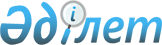 О признании утратившим силу решения Бухар - Жырауского районного маслихата от 29 марта 2018 года № 26 "Об утверждении Методики оценки деятельности административных государственных служащих корпуса "Б" государственного учреждения "Аппарат Бухар - Жырауского районного маслихата"Решение Бухар-Жырауского районного маслихата Карагандинской области от 1 августа 2022 года № 7. Зарегистрировано в Министерстве юстиции Республики Казахстан 6 августа 2022 года № 29034
      В соответствии со статьей 27 Закона Республики Казахстан "О правовых актах", Бухар-Жырауский районный маслихат РЕШИЛ:
      1. Признать утратившим силу решение Бухар - Жырауского районного маслихата от 29 марта 2018 года № 26 "Об утверждении Методики оценки деятельности административных государственных служащих корпуса "Б" государственного учреждения "Аппарат Бухар - Жырауского районного маслихата" (зарегистрировано в Реестре государственной регистрации нормативных правовых актов под № 4687).
      2. Настоящее решение вводится в действие по истечении десяти календарных дней после дня его первого официального опубликования.
					© 2012. РГП на ПХВ «Институт законодательства и правовой информации Республики Казахстан» Министерства юстиции Республики Казахстан
				
      Секретарь маслихата

А. Әли
